ГОСУДАРСТВЕННОЕ БЮДЖЕТНОЕ ПРОФЕССИОНАЛЬНОЕ ОБРАЗОВАТЕЛЬНОЕ УЧРЕЖДЕНИЕ «сАРОВСКИЙ ПОЛИТЕХНИЧЕСКИЙ ТЕХНИКУМ ИМЕНИ ДВАЖДЫ гЕРОЯ сОЦИАЛИСТИЧЕСКОГО тРУДА бОРИСА гЛЕБОВИЧА мУЗРУКОВА»ПРОГРАММа ПРОФЕССИОНАЛЬНОГО МОДУЛЯПМ.01 Комплектование чертежей, технической документации, узлов машин, механизмов аппаратов, товарных наборов и инструмента по чертежам, спецификациям, каталогам и макетамдля профессии 15.01.29 Контролер станочных и слесарных работг. Саров, 2022 г.Программа профессионального модуля разработана на основе Федерального государственного образовательного стандарта по профессии среднего профессионального образования 15.01.29 Контролер станочных и слесарных работ.Организация – разработчик: ГБПОУ СПТ им. Б.Г. МузруковаРазработчик: И.М. Савин, преподаватель ГБПОУ СПТ им. Б.Г. Музрукова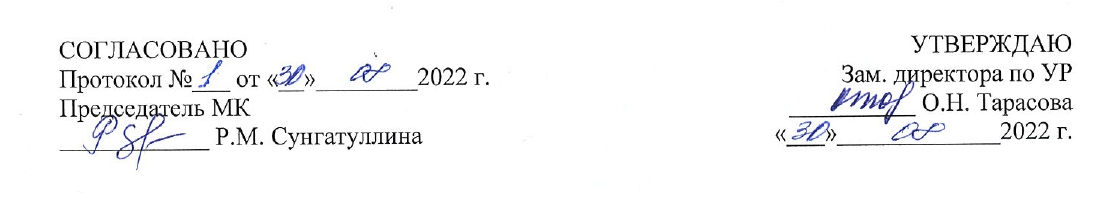 СОДЕРЖАНИЕ1. паспорт ПРОГРАММЫПРОФЕССИОНАЛЬНОГО МОДУЛЯПМ.01. Комплектование чертежей, технической документации, узлов машин, механизмов аппаратов, товарных наборов и инструмента по чертежам, спецификациям, каталогам и макетам1.1. Область применения программыПрограмма профессионального модуля – является частью программы подготовки квалифицированных рабочих, служащих в соответствии с ФГОС по профессии СПО 15.01.29 Контролер станочных и слесарных работы части освоения основного вида профессиональной деятельности (ВПД):Комплектование чертежей, технической документации, узлов машин, механизмов аппаратов, товарных наборов и инструмента по чертежам, спецификациям, каталогам и макетами соответствующих профессиональных компетенций (ПК):ПК 1.1. Комплектовать чертежи, техническую документацию, узлы машин, механизмы аппаратов, приборы и инструмент.ПК 1.2. Оформлять приемо-сдаточную, комплектовочную и сопроводительную документацию.ПК 1.3. Выполнять работы по предохранению комплектуемых изделий от порчи.Программа профессионального модуля может быть использована в дополнительном профессиональном образовании и профессиональной подготовке работников по направлению машиностроение при наличии среднего общего образования. Опыт работы не требуется.1.2. Цели и задачи профессионального модуля – требования к результатам освоения профессионального модуляС целью овладения указанным видом профессиональной деятельности и соответствующими профессиональными компетенциями обучающийся в результате изучения освоения профессионального модуля должен иметь практический опыт: комплектования чертежей, технической документации, узлов машин, механизмов аппаратов, приборов, товарных наборов и инструмента; оформления приемо-сдаточной, комплектовочной и сопроводительной документации; выполнения работ по предохранению комплектуемых изделий от порчи.Уметь: обеспечивать безопасную работу; комплектовать чертежи, технологическую документацию, узлы машин, механизмы аппаратов, приборы, товарные наборы и инструмент по чертежам, спецификациям, каталогам и макетам; оформлять приемо-сдаточную документацию и выполнять учет прохождения изделий и узлов согласно графику; выписывать сопроводительную документацию; выполнять работы по предохранению комплектуемых изделий от порчи.Знать:технику безопасности при работе; инструкцию по комплектованию; номенклатуру, размеры и назначение узлов и деталей комплектуемых изделий;правила комплектования по чертежам, схемам, спецификациям, ведомостям, прейскурантам и каталогам; способы складирования и предохранения комплектуемых изделий, материалов и деталей от порчи;способы упаковки и транспортировки комплектуемых изделий и материалов;правила консервации простых деталей и узлов; содержание комплектно-отгрузочных ведомостей и спецификаций;способы определения пригодности комплектуемых деталей;систему условных обозначений и нумерацию комплектуемых деталей, изделий и инструмента;инструкции по маркировке и клеймению деталей;правила комплектования сложных изделий и технической документации;перечень заказов на комплектуемую продукцию;последовательность сборки комплектуемых узлов, машин, механизмов, аппаратов и приборов;правила учета, транспортировки, укладки, хранения, упаковки комплектуемой продукции и порядок оформления установленной документации;устройство приспособлений для подъема и перемещения деталей при сборке (поворотные или мостовые краны, пневматические подъемники, блоки) и виды механической обработки деталей;межцеховую и внутрицеховую кооперацию по обработке комплектуемых изделий и машин;правила комплектования сложных и дорогостоящих изделий и технической документации;систему ведения учета по комплектованию и применяемую документацию.1.3. Количество часов на освоение программы профессионального модуля:всего – 1043 часа, в том числе:максимальной учебной нагрузки обучающегося –287часов, включая:обязательной аудиторной учебной нагрузки обучающегося – 196 часов;самостоятельной работы обучающегося – 91часа;учебной практики – 360часов;производственной практики - 396часов.2. результаты освоения ПРОФЕССИОНАЛЬНОГО МОДУЛЯ 	Результатом освоения профессионального модуля является овладение обучающимися видом профессиональной деятельности: Комплектование чертежей, технической документации, узлов машин, механизмов аппаратов, товарных наборов и инструмента по чертежам, спецификациям, каталогам и макетам в том числе профессиональными (ПК) и общими (ОК) компетенциями:3. СТРУКТУРА и содержание профессионального модуля3.1. Тематический план профессионального модуля Тематический план профессионального модуля (ПМ.01)для профессии 15.01.29Контролер станочных и слесарных работ4.условия реализации ПРОФЕССИОНАЛЬНОГО МОДУЛЯ4.1. Требования к минимальному материально-техническому обеспечениюРеализация профессионального модуля предполагает наличие учебных кабинетов:Технологий металлообработки и работы в металлообрабатывающих цехах;Кабинет основ слесарных, сборочных и ремонтных работ.Мастерских:Слесарной;Станочной;Тренажеров, тренажерных комплексов.Станки: токарные, фрезерные, шлифовальные сверлильные наборы инструментов и приспособлений, заготовки.Лаборатории:Измерительная:набор измерительного инструмента, поверочного инструмента.Оборудование учебных кабинетов: комплект учебной мебели, комплект учебной и методической литературы, справочной литературы, комплект стендов, плакатов, учебных пособий, комплект КИМ и КОС, комплект слесарного инструмента, комплект мерительного инструмента, тренажеры.Технические средства обучения: компьютер, комплект мультимедийного оборудования, специализированное ПО.Оборудование измерительной лаборатории: комплект учебной мебели, комплект учебной и методической литературы, справочной литературы, компьютерные рабочие станции, комплект мультимедийного оборудования, принтер, телевизор, комплект ноутбуков, комплект датчиков.Оборудование слесарной мастерской: рабочие места по количеству студентов; настольно-сверлильные, заточные, вертикально-сверлильные станки набор слесарных инструментов, набор мерительных инструментов, приспособления, заготовки для выполнения слесарных работ, комплект стендов и наглядных пособий по курсу слесарного дела, комплект учебных пособий «Слесарное дело», комплект чертежей, комплект технической документации.Оборудование токарной мастерской: комплект токарно-винторезных станков, точильно-шлифовальный станок, обдирочно-шлифовальный, станки с ЧПУ, комплект инструментов, комплект информационных стендов и таблиц, комплект инструкций.Оборудование фрезерной мастерской: комплект универсально-фрезерных и вертикально-фрезерных станков, координатно-расточной станок, комплект инструментов, комплект информационных стендов и таблиц, комплект инструкций, комплект образцов изготавливаемых деталей.4.2. Информационное обеспечение обученияПеречень рекомендуемых учебных изданий, Интернет-ресурсов, дополнительной литературыОсновные электронные издания:Колошкина И. Е., Селезнев В. А. Основы программирования для станков с ЧПУ: Учеб. пос. для СПО. - - М.: Юрайт, 2019. - Электронный ресурс: ЭБС  Юрайт. https://biblio-online.ru/book/osnovy-programmirovaniya-dlya-stankov-s-chpu-447673.Троценко В. В. И др. Системы управления технологическими процессами и информационные технологии: Учеб. пос. для СПО. - 2-е изд., перераб. и доп. - М.: Юрайт, 2019. - Электронный ресурс: ЭБС  Юрайт. https://biblio-online.ru/book/sistemy-upravleniya-tehnologicheskimi-processami-i-informacionnye-tehnologii-439026.  Черепахин А. А., и др. Технологические процессы в машиностроении: Учебник для СПО. - М.: Юрайт, 2019. - Электронный ресурс: ЭБС  Юрайт. https://biblio-online.ru/viewer/tehnologicheskie-processy-v-mashinostroenii-436535#page/1.Ярушин С. Г. Технологические процессы в машиностроении: Учебник для СПО. - М.: Юрайт, 2019. - Электронный ресурс: ЭБС  Юрайт. https://biblio-online.ru/viewer/tehnologicheskie-processy-v-mashinostroenii-427029#page/1.Дополнительные источники:1. Электронные ресурсы «Слесарные работы». Форма доступа: http://metalhandling.ruСкакун В.А.2. Электронные ресурсы «Пособие слесаря-ремонтника». Форма доступа: http://books.tr200.ru3. Электронные ресурсы «Электронная библиотека». Форма доступа: http://bookarchive.ru4.3. Общие требования к организации учебного процессаПрограмма профессионального модуля обеспечивается учебно-методической документацией по разделу и МДК.Реализация компетентностного подхода должна предусматривать широкое использование в учебном процессе активных и интерактивных форм обучения (компьютерное моделирование, деловые игры, моделирование производственных ситуаций) в сочетании с внеаудиторной работой с целью формирования и развития профессиональных навыков обучающихся. Для реализации программы профессионального модуля обеспечивается доступ обучающихся к базам данных и библиотечным фондам. Для выполнения заданий программы внеаудиторной самостоятельной работы обучающиеся обеспечены доступом в Интернет.Учебные дисциплины, предшествующие освоению данного профессионального модуля: ОП.01 Технические измеренияОП.02 Техническая  графика ОП.03 Основы  электротехникиОП.04. Основы материаловеденияОП.05. Общие основы технологии металлообработки и работ на металлорежущих станкахВ рамках освоения профессионального модуля проводится учебная и производственная практика с целью приобретения опыта практической работы обучающихся и комплексного освоения обучающимися вида профессиональной деятельности: комплектование чертежей, технической документации, узлов машин, механизмов аппаратов, товарных наборов и инструмента по чертежам, спецификациям, каталогам и макетам. Учебная практика в объеме 360 часов проводится образовательным учреждением при освоении студентами профессиональных компетенций в рамках профессионального модуля и реализуется концентрированно после окончания теоретического обучения в рамках профессионального модуля. Для проведения учебной практики может быть использована производственная база предприятий и  организаций  машиностроительного профиля.Производственная практика в объеме 396 часа проводится на базовом предприятии.Промежуточная аттестация по итогам практики проводится в виде дифференцированного зачета на основании подготовленного обучающимся в соответствии с утвержденными требованиями письменного отчета и отзыва руководителя практики.Текущий контроль освоения обучающимися программы профессионального модуля проводится в следующих формах: устный опрос, тестирование, письменные проверочные работы, практические работы, самостоятельная работа.Форма промежуточной аттестации по профессиональному модулю - экзамен (квалификационный). Цель проведения экзамена (квалификационного) - проверка готовности обучающегося к выполнению указанных видов деятельности и сформированности у него компетенций, определенных в Разделе 2 «Результаты освоения профессионального модуля».Условием допуска к экзамену (квалификационному) является успешное освоение обучающимися всех элементов программы профессионального модуля (МДК и учебной и производственной практики). Экзамен (квалификационный) проводится по окончании освоения программы профессионального модуля экзаменационной комиссией в состав, которой входят представители организаций-работодателей.4.4. Кадровое обеспечение образовательного процессаТребования к квалификации педагогических (инженерно-педагогических) кадров, обеспечивающих обучение по междисциплинарному курсу и руководство практикой:наличие среднего или высшего профессионального образования, соответствующего профилю модуля;повышение квалификации, в том числе стажировка в профильных организациях не реже 1 раза в 3 года;опыт деятельности в организациях соответствующей профессиональной сферы.Мастера производственного обучения должны иметь на 1-2 разряда по профессии рабочего выше, чем предусмотрено образовательным стандартом для выпускников. 5. Контроль и оценка результатов освоения профессионального модуля (вида профессиональной деятельности)Формы и методы контроля и оценки результатов обучения должны позволять проверять у обучающихся не только сформированность профессиональных компетенций, но и развитие общих компетенций и обеспечивающих их умений.1. ПАСПОРТ ПРОГРАММЫ ПРОФЕССИОНАЛЬНОГО МОДУЛЯ42. результаты освоения ПРОФЕССИОНАЛЬНОГО МОДУЛЯ63. СТРУКТУРА и содержание профессионального модуля74. условия реализацииПРОФЕССИОНАЛЬНОГО МОДУЛЯ175. Контроль и оценка результатов освоения профессионального модуля (вида профессиональной деятельности) 20КодНаименование результата обученияПК 1.1.Комплектовать чертежи, техническую документацию, узлы машин, механизмы аппаратов, приборы и инструмент.ПК 1.2.Оформлять приемо-сдаточную, комплектовочную и сопроводительную документацию.ПК 1.3.Выполнять работы по предохранению комплектуемых изделий от порчи.ОК 1.Понимать сущность и социальную значимость будущей профессии, проявлять к ней устойчивый интерес.ОК 2.Организовывать собственную деятельность, исходя из цели и способов ее достижения, определенных руководителем.ОК 3.Анализировать рабочую ситуацию, осуществлять текущий и итоговый контроль, оценку и коррекцию собственной деятельности, нести ответственность за результаты своей работы.ОК 4.Осуществлять поиск информации, необходимой для эффективного выполнения профессиональных задач.ОК 5.Использовать информационно-коммуникационные технологии в профессиональной деятельности.ОК 6.Работать в команде, эффективно общаться с коллегами, руководством, клиентами.ОК 7.Исполнять воинскую обязанность, в том числе с применением полученных профессиональных знаний (для юношей).Кодыпрофессиональных компетенцийНаименования разделов профессионального модуляВсего часов(макс. учебная нагрузка и практики)Объем времени, отведенный на освоение междисциплинарного курса (курсов)Объем времени, отведенный на освоение междисциплинарного курса (курсов)Объем времени, отведенный на освоение междисциплинарного курса (курсов)Объем времени, отведенный на освоение междисциплинарного курса (курсов)ПрактикаПрактикаКодыпрофессиональных компетенцийНаименования разделов профессионального модуляВсего часов(макс. учебная нагрузка и практики)Обязательная аудиторная учебная нагрузка обучающегосяОбязательная аудиторная учебная нагрузка обучающегосяОбязательная аудиторная учебная нагрузка обучающегосяСамостоятельная работа обучающегося,часовУчебная,часовПроизводственная,часовКодыпрофессиональных компетенцийНаименования разделов профессионального модуляВсего часов(макс. учебная нагрузка и практики)Всего,часовв т.ч. лабораторные работы и практические занятия,часовв т.ч. лабораторные работы и практические занятия,часовСамостоятельная работа обучающегося,часовУчебная,часовПроизводственная,часовПК 1.1. – 1.3.Раздел 1. Комплектование чертежей, технической документации, узлов машин, механизмов аппаратов, товарных наборов и инструмента по чертежам, спецификациям, каталогам и макетам28719610210291Учебная практика360360Производственная практика396396Всего:104319619610291360396Наименование разделов профессионального модуля (ПМ), междисциплинарных курсов (МДК) и темСодержание учебного материала, лабораторные работы и практические занятия, самостоятельная работа обучающихся, курсовая работ (проект)Содержание учебного материала, лабораторные работы и практические занятия, самостоятельная работа обучающихся, курсовая работ (проект)Объем часовУровень освоения12234Раздел ПМ 01. Комплектование чертежей, технической документации, узлов машин, механизмов аппаратов, товарных наборов и инструмента по чертежам, спецификациям, каталогам и макетамРаздел ПМ 01. Комплектование чертежей, технической документации, узлов машин, механизмов аппаратов, товарных наборов и инструмента по чертежам, спецификациям, каталогам и макетамРаздел ПМ 01. Комплектование чертежей, технической документации, узлов машин, механизмов аппаратов, товарных наборов и инструмента по чертежам, спецификациям, каталогам и макетам1043МДК.01.01. Технология комплектования изделий и инструментаМДК.01.01. Технология комплектования изделий и инструментаМДК.01.01. Технология комплектования изделий и инструмента287Тема 1.1.Правила оформления комплектующих и сопроводительных документовСодержаниеСодержание24Тема 1.1.Правила оформления комплектующих и сопроводительных документовВведение 1,2Тема 1.1.Правила оформления комплектующих и сопроводительных документовИнструкция по комплектованию1Тема 1.1.Правила оформления комплектующих и сопроводительных документовОпределение номенклатуры производства1Тема 1.1.Правила оформления комплектующих и сопроводительных документовОпределение размеров узлов1Тема 1.1.Правила оформления комплектующих и сопроводительных документовОпределение назначения узлов1Тема 1.1.Правила оформления комплектующих и сопроводительных документовОпределение деталей по назначению1,2Тема 1.1.Правила оформления комплектующих и сопроводительных документовКомплектуемые изделия1Тема 1.1.Правила оформления комплектующих и сопроводительных документовПравила комплектования по чертежам2Тема 1.1.Правила оформления комплектующих и сопроводительных документовПравила комплектования по схемам2Тема 1.1.Правила оформления комплектующих и сопроводительных документовПравила комплектования по спецификации1Тема 1.1.Правила оформления комплектующих и сопроводительных документовПравила комплектования по ведомостям2Тема 1.1.Правила оформления комплектующих и сопроводительных документовПравила комплектования по прейскурантам и каталогам2Тема 1.1.Правила оформления комплектующих и сопроводительных документовЛабораторные работыЛабораторные работы50Тема 1.1.Правила оформления комплектующих и сопроводительных документовСоздание условий для безопасной работы на производствеТема 1.1.Правила оформления комплектующих и сопроводительных документовКомплектование чертежей изделий основного производстваТема 1.1.Правила оформления комплектующих и сопроводительных документовКомплектование проектных чертежейТема 1.1.Правила оформления комплектующих и сопроводительных документовОформление чертежей эскизного проекта «Э»Тема 1.1.Правила оформления комплектующих и сопроводительных документовОформление чертежей технического проекта «Т»Тема 1.1.Правила оформления комплектующих и сопроводительных документовКомплектование рабочих чертежейТема 1.1.Правила оформления комплектующих и сопроводительных документовОформление чертежей индивидуального производства «И»Тема 1.1.Правила оформления комплектующих и сопроводительных документовОформление чертежей серийного производстваТема 1.1.Правила оформления комплектующих и сопроводительных документовОформление чертежей массового производстваТема 1.1.Правила оформления комплектующих и сопроводительных документовОформление чертежей ремонтного производства «Р»Тема 1.1.Правила оформления комплектующих и сопроводительных документовОформление чертежей опытного производства «О»Тема 1.1.Правила оформления комплектующих и сопроводительных документовОформление чертежей установочной серии «А»Тема 1.1.Правила оформления комплектующих и сопроводительных документовОформление чертежей опытных серий «О1»; «О2» и т.д.Тема 1.1.Правила оформления комплектующих и сопроводительных документовОформление чертежей установившегося серийного производства «Б»Тема 1.1.Правила оформления комплектующих и сопроводительных документовОформление чертежей установившегося массового производства «Б»Тема 1.1.Правила оформления комплектующих и сопроводительных документовОформление маршрутной карты «МК»Тема 1.1.Правила оформления комплектующих и сопроводительных документовОформление карты технологического процесса «КТП»Тема 1.1.Правила оформления комплектующих и сопроводительных документовОформление карты эскизов «КЭ»Тема 1.1.Правила оформления комплектующих и сопроводительных документовОформление технологической инструкции «ТИ»Тема 1.1.Правила оформления комплектующих и сопроводительных документовОформление комплектовочной карты «»ККТема 1.1.Правила оформления комплектующих и сопроводительных документовОформление ведомости оснастки «ВО»Тема 1.1.Правила оформления комплектующих и сопроводительных документовОформление ведомости технологических документов «ВТД»Тема 1.1.Правила оформления комплектующих и сопроводительных документовОформление карты типового технологического процесса «КТТП»Тема 1.1.Правила оформления комплектующих и сопроводительных документовОформление операционной карты «ОК»Тема 1.1.Правила оформления комплектующих и сопроводительных документовОформление карты типовой операции «КТО»Самостоятельная работа:Контроль качества продукции в процессе производстваНоменклатура узлов и деталей комплектуемых изделийРазмеры и назначение комплектуемых изделийСкладирование и предохранение комплектуемых изделий от порчиОпределение пригодности комплектуемых деталейКомплектование изделий по чертежам и схемамКомплектование изделий по прейскурантам и каталогамКомплектно-отгрузочные ведомости и спецификацииУсловные обозначения и нумерация изделий и инструментаМаркировка деталей Клеймение деталейСамостоятельная работа:Контроль качества продукции в процессе производстваНоменклатура узлов и деталей комплектуемых изделийРазмеры и назначение комплектуемых изделийСкладирование и предохранение комплектуемых изделий от порчиОпределение пригодности комплектуемых деталейКомплектование изделий по чертежам и схемамКомплектование изделий по прейскурантам и каталогамКомплектно-отгрузочные ведомости и спецификацииУсловные обозначения и нумерация изделий и инструментаМаркировка деталей Клеймение деталейСамостоятельная работа:Контроль качества продукции в процессе производстваНоменклатура узлов и деталей комплектуемых изделийРазмеры и назначение комплектуемых изделийСкладирование и предохранение комплектуемых изделий от порчиОпределение пригодности комплектуемых деталейКомплектование изделий по чертежам и схемамКомплектование изделий по прейскурантам и каталогамКомплектно-отгрузочные ведомости и спецификацииУсловные обозначения и нумерация изделий и инструментаМаркировка деталей Клеймение деталей30Тема 1.2.Способы контроля комплектующих изделий и технологической документацииСодержаниеСодержание20Тема 1.2.Способы контроля комплектующих изделий и технологической документацииСпособы складывания комплектующих изделий, материалов и деталей1Тема 1.2.Способы контроля комплектующих изделий и технологической документацииСпособы предохранения комплектуемых изделий, материалов и деталей от порчи.1Тема 1.2.Способы контроля комплектующих изделий и технологической документацииСпособы упаковки комплектуемых изделий и материалов.1,2Тема 1.2.Способы контроля комплектующих изделий и технологической документацииСпособы транспортировки комплектуемых изделий и материалов2Тема 1.2.Способы контроля комплектующих изделий и технологической документацииПравила консервации простых деталей и узлов2Тема 1.2.Способы контроля комплектующих изделий и технологической документацииПравила консервации сложных деталей и узлов2Тема 1.2.Способы контроля комплектующих изделий и технологической документацииСодержание комплектно-отгрузочных ведомостей 2Тема 1.2.Способы контроля комплектующих изделий и технологической документацииСодержание комплектно-отгрузочных спецификаций2Тема 1.2.Способы контроля комплектующих изделий и технологической документацииСпособы определения пригодности комплектуемых деталей2Тема 1.2.Способы контроля комплектующих изделий и технологической документацииСпособы определения пригодности комплектуемых узлов2Тема 1.2.Способы контроля комплектующих изделий и технологической документацииЛабораторные работыЛабораторные работы22Тема 1.2.Способы контроля комплектующих изделий и технологической документацииКомплектование узлов машинТема 1.2.Способы контроля комплектующих изделий и технологической документацииКомплектование узлов согласно комплектовочной ведомостиТема 1.2.Способы контроля комплектующих изделий и технологической документацииКонтроль годности комплектующих деталейТема 1.2.Способы контроля комплектующих изделий и технологической документацииПодбор комплектующих согласно требованиям технических  условийТема 1.2.Способы контроля комплектующих изделий и технологической документацииКомплектование деталей по каталогамТема 1.2.Способы контроля комплектующих изделий и технологической документацииКомплектование сборочных чертежейТема 1.2.Способы контроля комплектующих изделий и технологической документацииКонтроль предварительной сборкиТема 1.2.Способы контроля комплектующих изделий и технологической документацииОформление документов на маркировку продукцииТема 1.2.Способы контроля комплектующих изделий и технологической документацииОформление документов на клеймение продукцииТема 1.2.Способы контроля комплектующих изделий и технологической документацииОформление документов  на окончательный бракТема 1.2.Способы контроля комплектующих изделий и технологической документацииОформление документов исправимый бракТема 1.2.Способы контроля комплектующих изделий и технологической документацииСамостоятельная работа:Механические испытания материалов на производствеХимические и физические испытания материалов на производствеМеталлографические и рентгенофазовые испытания материалов на производствеМетоды неразрушающего контроля материалов на производствеВиды машиностроительных чертежей на производствеКомплектование деталейКомплектование узлов машинКомплектование механизмов аппаратовВиды технологической документации на производствеВиды сопроводительных документов на предприятииСамостоятельная работа:Механические испытания материалов на производствеХимические и физические испытания материалов на производствеМеталлографические и рентгенофазовые испытания материалов на производствеМетоды неразрушающего контроля материалов на производствеВиды машиностроительных чертежей на производствеКомплектование деталейКомплектование узлов машинКомплектование механизмов аппаратовВиды технологической документации на производствеВиды сопроводительных документов на предприятии30Тема 1.3. Контроль соответствия технологической документацииСодержаниеСодержание36Тема 1.3. Контроль соответствия технологической документацииСистема условных обозначений и нумерация комплектуемых деталей1Тема 1.3. Контроль соответствия технологической документацииСистема условных обозначений и нумерация комплектуемых изделий1Тема 1.3. Контроль соответствия технологической документацииСистема условных обозначений и нумерация комплектуемого инструмента1Тема 1.3. Контроль соответствия технологической документацииПравила по маркировке деталей и узлов1Тема 1.3. Контроль соответствия технологической документацииПравила по клеймению деталей и узлов1Тема 1.3. Контроль соответствия технологической документацииПравила комплектования сложных изделий1,2Тема 1.3. Контроль соответствия технологической документацииПравила комплектования технической документации1,2Тема 1.3. Контроль соответствия технологической документацииПеречень заказов на комплектуемую продукцию1,2Тема 1.3. Контроль соответствия технологической документацииПоследовательность сборки комплектуемых узлов1,2Тема 1.3. Контроль соответствия технологической документацииПоследовательность сборки комплектуемых машин1,2Тема 1.3. Контроль соответствия технологической документацииПоследовательность сборки комплектуемых механизмов1,2Тема 1.3. Контроль соответствия технологической документацииПоследовательность сборки комплектуемых аппаратов1,2Тема 1.3. Контроль соответствия технологической документацииПоследовательность сборки комплектуемых приборов2Тема 1.3. Контроль соответствия технологической документацииПравила учета комплектуемой продукции2Тема 1.3. Контроль соответствия технологической документацииПравила транспортировки комплектуемой продукции2Тема 1.3. Контроль соответствия технологической документацииПравила укладки комплектуемой продукции2Тема 1.3. Контроль соответствия технологической документацииПравила хранения комплектуемой продукции2Тема 1.3. Контроль соответствия технологической документацииПравила упаковки комплектуемой продукции2Тема 1.3. Контроль соответствия технологической документацииЛабораторные работыЛабораторные работы14Тема 1.3. Контроль соответствия технологической документацииКомплектование сопроводительной документации на комплектующие деталиТема 1.3. Контроль соответствия технологической документацииКомплектование сопроводительной документации на инструментТема 1.3. Контроль соответствия технологической документацииОформление сопроводительных документов на испытания и контроль материаловТема 1.3. Контроль соответствия технологической документацииОформление сопроводительных документов для контроля инструментовТема 1.3. Контроль соответствия технологической документацииОформление сопроводительных документов на транспортировку узлов и механизмовТема 1.3. Контроль соответствия технологической документацииОформление документов на складирование и хранение изделийТема 1.3. Контроль соответствия технологической документацииВыполнение работ по защите комплектующих и изделий от порчи.Самостоятельная работа:Кооперация по обработке комплектуемых изделий и машин на производствеКомплектование сложных изделийКомплектование технической документацииКонсервация деталей и узлов на производстве.Самостоятельная работа:Кооперация по обработке комплектуемых изделий и машин на производствеКомплектование сложных изделийКомплектование технической документацииКонсервация деталей и узлов на производстве.Самостоятельная работа:Кооперация по обработке комплектуемых изделий и машин на производствеКомплектование сложных изделийКомплектование технической документацииКонсервация деталей и узлов на производстве.15Тема 1.4. Система комплектования изделий согласно технологической документацииСодержаниеСодержание14Тема 1.4. Система комплектования изделий согласно технологической документацииПравила и порядок оформления установленной документации1,2Тема 1.4. Система комплектования изделий согласно технологической документацииУстройство приспособлений для подъема и перемещения деталей и узлов при сборке. Поворотные или  мостовые краны, пневматические подъемники, блоки.1,2Тема 1.4. Система комплектования изделий согласно технологической документацииВиды механической обработки деталей1,2Тема 1.4. Система комплектования изделий согласно технологической документацииМежцеховая и внутрицеховая кооперация по обработке комплектуемых изделий и машин1,2Тема 1.4. Система комплектования изделий согласно технологической документацииПравила комплектования сложных и дорогостоящих изделий и технической документации1,2Тема 1.4. Система комплектования изделий согласно технологической документацииСистема ведения учета по комплектованию документации1,2Тема 1.4. Система комплектования изделий согласно технологической документацииСистема ведения учета и контроля применяемой документации1,2Тема 1.4. Система комплектования изделий согласно технологической документацииЛабораторные работыЛабораторные работы16Тема 1.4. Система комплектования изделий согласно технологической документацииКомплектование приборовТема 1.4. Система комплектования изделий согласно технологической документацииКомплектование товарных наборовТема 1.4. Система комплектования изделий согласно технологической документацииКомплектование инструмента по чертежамТема 1.4. Система комплектования изделий согласно технологической документацииКомплектование комплектующих по спецификациямТема 1.4. Система комплектования изделий согласно технологической документацииКомплектование инструмента по каталогам и макетамТема 1.4. Система комплектования изделий согласно технологической документацииОформление приемо-сдаточной документации Тема 1.4. Система комплектования изделий согласно технологической документацииВыполнение учета прохождения изделий и узлов согласно графикаТема 1.4. Система комплектования изделий согласно технологической документацииСоблюдение ритмичности производстваСамостоятельная работа:Приемно-сдаточная документацияКомплектование товарных наборов и инструмента по чертежамТехнология сборки машинТехнология сборки аппаратовКлассификация механической обработки деталей.Самостоятельная работа:Приемно-сдаточная документацияКомплектование товарных наборов и инструмента по чертежамТехнология сборки машинТехнология сборки аппаратовКлассификация механической обработки деталей.Самостоятельная работа:Приемно-сдаточная документацияКомплектование товарных наборов и инструмента по чертежамТехнология сборки машинТехнология сборки аппаратовКлассификация механической обработки деталей.16Учебная практикаВиды работ:Вводное занятие. Безопасность труда, электробезопасность, пожарная безопасность и правила поведения в учебных мастерских Чтение маршрутной картыЧтение карты технологического процесса Чтение технологической инструкции Чтение комплектовочной картыЧтение ведомости оснастки Чтение карты типового технологического процесса Чтение операционной карты Чтение карты типовой операцииЧтение рабочих чертежейЧтение чертежей серийного производстваЧтение чертежей массового производстваЧтение чертежей деталейЧтение сборочных чертежейЧтение габаритных чертежейЧтение чертежей общих (наружных) видовКомплектование чертежей согласно инструкцииКомплектование технической документации согласно инструкцииКомплектование простых изделий и технической документацииКомплектование сложных изделий и технической документацииОпределение пригодности комплектуемых изделийОформление технической документации согласно инструкцииОформление приемо-сдаточной документацииОформление сопроводительной документацииОформление заказов на комплектуемую продукциюОформление комплектно-отгрузочных ведомостейОформление спецификацииЗаполнение журнала на прием принятой продукцииЗаполнение журнала на учет принятой продукцииВыполнение складирования комплектуемых изделийВыполнение предохранения комплектуемых изделийВыполнение работ по защите материалов и деталей от порчиВыполнение упаковки комплектуемых деталейВыполнение упаковки материаловВыполнение транспортировки комплектуемых деталейВыполнение транспортировки материаловВыполнение консервации простых деталей и узлов            Выполнение консервации простых деталей и узловВыполнение консервации дорогостоящих деталей и узловВыполнение консервации дорогостоящих деталей и узловВыполнение консервации сложных деталей и узловВыполнение консервации сложных деталей и узловКомплектование узлов машин по чертежамКомплектование узлов машин по чертежамКомплектование узлов машин по спецификацииКомплектование узлов машин по спецификацииКомплектование инструмента по чертежамКомплектование инструмента по чертежамКомплектование инструмента по спецификацииКомплектование инструмента по спецификацииВыполнение маркировки узлов и механизмов согласно технологической документацииВыполнение маркировки узлов и механизмов согласно технологической документацииВыполнение клеймения узлов и механизмов согласно технологической документацииВыполнение клеймения узлов и механизмов согласно технологической документацииКомплектование приборов по каталогамКомплектование приборов по каталогамВыполнение графика прохождения изделий и узловВыполнение графика прохождения изделий и узловКомплектование измерительного инструмента по каталогамКомплектование измерительного инструмента по каталогам. Дифференцированный зачетУчебная практикаВиды работ:Вводное занятие. Безопасность труда, электробезопасность, пожарная безопасность и правила поведения в учебных мастерских Чтение маршрутной картыЧтение карты технологического процесса Чтение технологической инструкции Чтение комплектовочной картыЧтение ведомости оснастки Чтение карты типового технологического процесса Чтение операционной карты Чтение карты типовой операцииЧтение рабочих чертежейЧтение чертежей серийного производстваЧтение чертежей массового производстваЧтение чертежей деталейЧтение сборочных чертежейЧтение габаритных чертежейЧтение чертежей общих (наружных) видовКомплектование чертежей согласно инструкцииКомплектование технической документации согласно инструкцииКомплектование простых изделий и технической документацииКомплектование сложных изделий и технической документацииОпределение пригодности комплектуемых изделийОформление технической документации согласно инструкцииОформление приемо-сдаточной документацииОформление сопроводительной документацииОформление заказов на комплектуемую продукциюОформление комплектно-отгрузочных ведомостейОформление спецификацииЗаполнение журнала на прием принятой продукцииЗаполнение журнала на учет принятой продукцииВыполнение складирования комплектуемых изделийВыполнение предохранения комплектуемых изделийВыполнение работ по защите материалов и деталей от порчиВыполнение упаковки комплектуемых деталейВыполнение упаковки материаловВыполнение транспортировки комплектуемых деталейВыполнение транспортировки материаловВыполнение консервации простых деталей и узлов            Выполнение консервации простых деталей и узловВыполнение консервации дорогостоящих деталей и узловВыполнение консервации дорогостоящих деталей и узловВыполнение консервации сложных деталей и узловВыполнение консервации сложных деталей и узловКомплектование узлов машин по чертежамКомплектование узлов машин по чертежамКомплектование узлов машин по спецификацииКомплектование узлов машин по спецификацииКомплектование инструмента по чертежамКомплектование инструмента по чертежамКомплектование инструмента по спецификацииКомплектование инструмента по спецификацииВыполнение маркировки узлов и механизмов согласно технологической документацииВыполнение маркировки узлов и механизмов согласно технологической документацииВыполнение клеймения узлов и механизмов согласно технологической документацииВыполнение клеймения узлов и механизмов согласно технологической документацииКомплектование приборов по каталогамКомплектование приборов по каталогамВыполнение графика прохождения изделий и узловВыполнение графика прохождения изделий и узловКомплектование измерительного инструмента по каталогамКомплектование измерительного инструмента по каталогам. Дифференцированный зачетУчебная практикаВиды работ:Вводное занятие. Безопасность труда, электробезопасность, пожарная безопасность и правила поведения в учебных мастерских Чтение маршрутной картыЧтение карты технологического процесса Чтение технологической инструкции Чтение комплектовочной картыЧтение ведомости оснастки Чтение карты типового технологического процесса Чтение операционной карты Чтение карты типовой операцииЧтение рабочих чертежейЧтение чертежей серийного производстваЧтение чертежей массового производстваЧтение чертежей деталейЧтение сборочных чертежейЧтение габаритных чертежейЧтение чертежей общих (наружных) видовКомплектование чертежей согласно инструкцииКомплектование технической документации согласно инструкцииКомплектование простых изделий и технической документацииКомплектование сложных изделий и технической документацииОпределение пригодности комплектуемых изделийОформление технической документации согласно инструкцииОформление приемо-сдаточной документацииОформление сопроводительной документацииОформление заказов на комплектуемую продукциюОформление комплектно-отгрузочных ведомостейОформление спецификацииЗаполнение журнала на прием принятой продукцииЗаполнение журнала на учет принятой продукцииВыполнение складирования комплектуемых изделийВыполнение предохранения комплектуемых изделийВыполнение работ по защите материалов и деталей от порчиВыполнение упаковки комплектуемых деталейВыполнение упаковки материаловВыполнение транспортировки комплектуемых деталейВыполнение транспортировки материаловВыполнение консервации простых деталей и узлов            Выполнение консервации простых деталей и узловВыполнение консервации дорогостоящих деталей и узловВыполнение консервации дорогостоящих деталей и узловВыполнение консервации сложных деталей и узловВыполнение консервации сложных деталей и узловКомплектование узлов машин по чертежамКомплектование узлов машин по чертежамКомплектование узлов машин по спецификацииКомплектование узлов машин по спецификацииКомплектование инструмента по чертежамКомплектование инструмента по чертежамКомплектование инструмента по спецификацииКомплектование инструмента по спецификацииВыполнение маркировки узлов и механизмов согласно технологической документацииВыполнение маркировки узлов и механизмов согласно технологической документацииВыполнение клеймения узлов и механизмов согласно технологической документацииВыполнение клеймения узлов и механизмов согласно технологической документацииКомплектование приборов по каталогамКомплектование приборов по каталогамВыполнение графика прохождения изделий и узловВыполнение графика прохождения изделий и узловКомплектование измерительного инструмента по каталогамКомплектование измерительного инструмента по каталогам. Дифференцированный зачет360Производственная практика Виды работ: Вводное занятие. Безопасность труда, электробезопасность, пожарная безопасность и правила поведения на рабочем месте.Комплектование контрольно-измерительного инструмента по чертежамКомплектование узлов машин по чертежамКомплектование механизмов по чертежамКомплектование приборов по чертежам  Комплектование приборов по чертежамКомплектование аппаратов по чертежамКомплектование аппаратов по чертежамКомплектование по спецификациямКомплектование по ведомостямКомплектование каталогамКомплектование по прейскурантамКомплектование сложных изделий по чертежамКомплектование по спецификациямКомплектование сложных изделий по каталогамКомплектование по прейскурантамОпределение наименования комплектуемых материаловОпределение свойств комплектуемых материаловОформление условных обозначений комплектуемых деталейОформление нумерации комплектуемых деталейОформление условных обозначений комплектуемых узловОформление нумерации комплектуемых узловОформление перечня заказов на комплектуемую продукциюОформление перечня заказов на комплектуемую продукциюОформление последовательности сборки комплектуемых узловОформление последовательности сборки комплектуемых узловОформление последовательности сборки комплектуемых машинОформление последовательности сборки комплектуемых машинОформление последовательности сборки комплектуемых аппаратовОформление последовательности сборки комплектуемых аппаратовОформление последовательности сборки комплектуемых приборовОформление последовательности сборки комплектуемых приборовОформление комплектно-отгрузочных ведомостейОформление комплектно-отгрузочных спецификацийОпределение пригодности комплектуемых деталей с помощью контрольно - измерительных инструментовОпределение пригодности комплектуемых узлов с помощью контрольно-измерительных инструментов.Проверка наличия полного комплекта деталей согласно сборочной документацииПроверка наличия полного комплекта деталей в собранном узле, подготовленном для отправкиКомплектование технической документации на сложные изделия Комплектование технической документации на сложные машиныОформление документации на маркировку деталейОформление документации на клеймение деталей.Оформление сопроводительной документации на консервацию простых деталейОформление сопроводительной документации на консервацию простых узловОформление сопроводительной документации на получаемые детали и узлы необходимые для комплектованияОформление сопроводительной документации на получение материалов и узловОформление технологической документации на укладку и транспортировку комплектуемой продукцииОформление технологической документации на упаковку и хранение комплектуемой продукцииОформление технической документации на межцеховую кооперацию по обработке комплектуемых изделий и узлов.  Оформление технической документации на межцеховую кооперацию по обработке комплектуемых изделий и узловОформление технической документации на внутрицеховую кооперацию по обработке комплектуемых изделий и узловОформление приемо-сдаточной документации и учет прохождения изделий и узлов согласно графикаКомплектование сложных и дорогостоящих изделий и технической документацииПроведение работ по складированию комплектуемых изделий, материалов и деталейПроведение работ по предохранению комплектуемых изделий, материалов и деталей от порчи. Дифференцированный зачетПроизводственная практика Виды работ: Вводное занятие. Безопасность труда, электробезопасность, пожарная безопасность и правила поведения на рабочем месте.Комплектование контрольно-измерительного инструмента по чертежамКомплектование узлов машин по чертежамКомплектование механизмов по чертежамКомплектование приборов по чертежам  Комплектование приборов по чертежамКомплектование аппаратов по чертежамКомплектование аппаратов по чертежамКомплектование по спецификациямКомплектование по ведомостямКомплектование каталогамКомплектование по прейскурантамКомплектование сложных изделий по чертежамКомплектование по спецификациямКомплектование сложных изделий по каталогамКомплектование по прейскурантамОпределение наименования комплектуемых материаловОпределение свойств комплектуемых материаловОформление условных обозначений комплектуемых деталейОформление нумерации комплектуемых деталейОформление условных обозначений комплектуемых узловОформление нумерации комплектуемых узловОформление перечня заказов на комплектуемую продукциюОформление перечня заказов на комплектуемую продукциюОформление последовательности сборки комплектуемых узловОформление последовательности сборки комплектуемых узловОформление последовательности сборки комплектуемых машинОформление последовательности сборки комплектуемых машинОформление последовательности сборки комплектуемых аппаратовОформление последовательности сборки комплектуемых аппаратовОформление последовательности сборки комплектуемых приборовОформление последовательности сборки комплектуемых приборовОформление комплектно-отгрузочных ведомостейОформление комплектно-отгрузочных спецификацийОпределение пригодности комплектуемых деталей с помощью контрольно - измерительных инструментовОпределение пригодности комплектуемых узлов с помощью контрольно-измерительных инструментов.Проверка наличия полного комплекта деталей согласно сборочной документацииПроверка наличия полного комплекта деталей в собранном узле, подготовленном для отправкиКомплектование технической документации на сложные изделия Комплектование технической документации на сложные машиныОформление документации на маркировку деталейОформление документации на клеймение деталей.Оформление сопроводительной документации на консервацию простых деталейОформление сопроводительной документации на консервацию простых узловОформление сопроводительной документации на получаемые детали и узлы необходимые для комплектованияОформление сопроводительной документации на получение материалов и узловОформление технологической документации на укладку и транспортировку комплектуемой продукцииОформление технологической документации на упаковку и хранение комплектуемой продукцииОформление технической документации на межцеховую кооперацию по обработке комплектуемых изделий и узлов.  Оформление технической документации на межцеховую кооперацию по обработке комплектуемых изделий и узловОформление технической документации на внутрицеховую кооперацию по обработке комплектуемых изделий и узловОформление приемо-сдаточной документации и учет прохождения изделий и узлов согласно графикаКомплектование сложных и дорогостоящих изделий и технической документацииПроведение работ по складированию комплектуемых изделий, материалов и деталейПроведение работ по предохранению комплектуемых изделий, материалов и деталей от порчи. Дифференцированный зачетПроизводственная практика Виды работ: Вводное занятие. Безопасность труда, электробезопасность, пожарная безопасность и правила поведения на рабочем месте.Комплектование контрольно-измерительного инструмента по чертежамКомплектование узлов машин по чертежамКомплектование механизмов по чертежамКомплектование приборов по чертежам  Комплектование приборов по чертежамКомплектование аппаратов по чертежамКомплектование аппаратов по чертежамКомплектование по спецификациямКомплектование по ведомостямКомплектование каталогамКомплектование по прейскурантамКомплектование сложных изделий по чертежамКомплектование по спецификациямКомплектование сложных изделий по каталогамКомплектование по прейскурантамОпределение наименования комплектуемых материаловОпределение свойств комплектуемых материаловОформление условных обозначений комплектуемых деталейОформление нумерации комплектуемых деталейОформление условных обозначений комплектуемых узловОформление нумерации комплектуемых узловОформление перечня заказов на комплектуемую продукциюОформление перечня заказов на комплектуемую продукциюОформление последовательности сборки комплектуемых узловОформление последовательности сборки комплектуемых узловОформление последовательности сборки комплектуемых машинОформление последовательности сборки комплектуемых машинОформление последовательности сборки комплектуемых аппаратовОформление последовательности сборки комплектуемых аппаратовОформление последовательности сборки комплектуемых приборовОформление последовательности сборки комплектуемых приборовОформление комплектно-отгрузочных ведомостейОформление комплектно-отгрузочных спецификацийОпределение пригодности комплектуемых деталей с помощью контрольно - измерительных инструментовОпределение пригодности комплектуемых узлов с помощью контрольно-измерительных инструментов.Проверка наличия полного комплекта деталей согласно сборочной документацииПроверка наличия полного комплекта деталей в собранном узле, подготовленном для отправкиКомплектование технической документации на сложные изделия Комплектование технической документации на сложные машиныОформление документации на маркировку деталейОформление документации на клеймение деталей.Оформление сопроводительной документации на консервацию простых деталейОформление сопроводительной документации на консервацию простых узловОформление сопроводительной документации на получаемые детали и узлы необходимые для комплектованияОформление сопроводительной документации на получение материалов и узловОформление технологической документации на укладку и транспортировку комплектуемой продукцииОформление технологической документации на упаковку и хранение комплектуемой продукцииОформление технической документации на межцеховую кооперацию по обработке комплектуемых изделий и узлов.  Оформление технической документации на межцеховую кооперацию по обработке комплектуемых изделий и узловОформление технической документации на внутрицеховую кооперацию по обработке комплектуемых изделий и узловОформление приемо-сдаточной документации и учет прохождения изделий и узлов согласно графикаКомплектование сложных и дорогостоящих изделий и технической документацииПроведение работ по складированию комплектуемых изделий, материалов и деталейПроведение работ по предохранению комплектуемых изделий, материалов и деталей от порчи. Дифференцированный зачет396Экзамен по МДК.01.01.Экзамен по МДК.01.01.Экзамен по МДК.01.01.ИтогоИтогоИтого1043Результаты (освоенные профессиональные компетенции)Основные показатели оценки результатаФормы и методы контроля и оценки ПК 1.1. Комплектовать чертежи, техническую документацию, узлы машин, механизмы аппаратов, приборы и инструмент.- демонстрация точности чтения чертежей;- комплектование чертежей, технологической документации;- комплектование узлов машин, механизмов аппаратов, приборов;- комплектование товарных наборов и инструмента по чертежам, спецификациям, каталогам и макетам;- создание документов;- подписание документа;- обоснование выбора инструмента;- комплектование сборочных элементов;- обеспечение безопасной работы;- демонстрация безопасных  приемов работ.Наблюдение за деятельностью студентов в процессе обучения.Текущий контроль в форме практических занятий;проверочных работ;контрольных работ;тестирования;самостоятельных работ.Лабораторные работы.Дифференцированный зачет по учебной и производственной практикеКвалификационный экзамен по ПМ.01ПК 1.2. Оформлять приемо-сдаточную, комплектовочную и сопроводительную документацию.- оформление приемо-сдаточной документации и выполнение учета прохождения изделий и узлов согласно графику; - создание комплектовочной документации; - выписывать сопроводительную документацию.Наблюдение за деятельностью студентов в процессе обучения.Текущий контроль в форме практических занятий;проверочных работ;контрольных работ;тестирования;самостоятельных работ.Лабораторные работы.Дифференцированный зачет по учебной и производственной практикеКвалификационный экзамен по ПМ.01ПК 1.3. Выполнять работы по предохранению комплектуемых изделий от порчи.- изложение основных этапов  процесса предохранения комплектуемых;-выполнение работ по предохранению комплектуемых изделий от порчи;- демонстрация безопасных  приемов работ.Наблюдение за деятельностью студентов в процессе обучения.Текущий контроль в форме практических занятий;проверочных работ;контрольных работ;тестирования;самостоятельных работ.Лабораторные работы.Дифференцированный зачет по учебной и производственной практикеКвалификационный экзамен по ПМ.01Результаты (освоенные общие компетенции)Основные показатели оценки результатаФормы и методы контроля и оценки ОК 1. Понимать сущность и социальную значимость будущей профессии, проявлять к ней устойчивый интерес.Демонстрация интереса к будущей профессии.Интерпретация результатов наблюдений за деятельностью обучающегося в процессе освоения образовательной программыОК 2. Организовывать собственную деятельность, исходя из цели и способов ее достижения, определенных руководителем.Аргументированность выбора методов и средств деятельности, соотнесения этих методов с целью.Интерпретация результатов наблюдений за деятельностью обучающегося в процессе освоения образовательной программыОК 3. Анализировать рабочую ситуацию, осуществлять текущий и итоговый контроль, оценку и коррекцию собственной деятельности, нести ответственность за результаты своей работы.Самоанализ и коррекция результатов собственной работы.Интерпретация результатов наблюдений за деятельностью обучающегося в процессе освоения образовательной программыОК 4. Осуществлять поиск информации, необходимой для эффективного выполнения профессиональных задач.Эффективный поиск необходимой  информации.Использование различных источников, включая электронные.Интерпретация результатов наблюдений за деятельностью обучающегося в процессе освоения образовательной программыОК 5. Использовать информационно-коммуникационные технологии в профессиональной деятельности.Использование  Интернет-ресурса.Интерпретация результатов наблюдений за деятельностью обучающегося в процессе освоения образовательной программыОК 6. Работать в команде, эффективно общаться с коллегами, руководством, клиентами.Взаимодействие с обучающимися, преподавателями и мастерами в ходе обучения.Интерпретация результатов наблюдений за деятельностью обучающегося в процессе освоения образовательной программыОК 7. Исполнять воинскую обязанность, в том числе с применением полученных профессиональных знаний (для юношей).Готовность к исполнению воинской обязанности с применением полученных профессиональных знаний.Интерпретация результатов наблюдений за деятельностью обучающегося в процессе освоения образовательной программы